CV 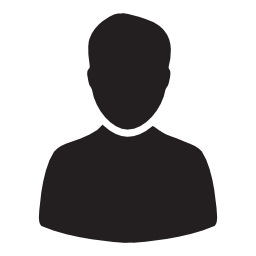 Navn NavnesenErfaren lagermedarbejder med flair for ITJeg er oprindelig uddannet gartner, og har de sidste 10 år arbejdet som lagermedarbejder og dermed oparbejdet en god og bred erfaring med alle opgaver på et lager - herunder truckkørsel. Jeg har deslige arbejdet med systemerne SAP og Navision.  Som person er jeg mødestabil og har en positiv indstilling til nye udfordringer. Jeg ser muligheder og er altid klar på nye opgaver. Hjælpsomhed er for mig en selvfølge, og jeg yder gerne en ekstra indsats for at overholde deadlines både for mig selv og kollegaer. Jeg er fleksibel med hensyn til både arbejdstider og opgaver. Jeg er kendt for at være en god kollega, der samarbejder med alle til fælles udbytte og med en god portion humor.Erhvervserfaring:2016     	TDC Odense, Lagermedarbejder, (4-ugers tidsbegrænset tilknytning) Køre truck, pakning/udpakning af varer samt vedligeholdelse af lager    2015 – 2015	Kjær-Sommerfeldt, Lagermedarbejder, (tidsbegrænset 5 mdr.)Køre truck, optælling af varelager, tømning af lastbiler, udpakning af varer 2015 – 2015	Medicopack, Lagermedarbejder (2 ugers vikariat)   Forefaldende lagerarbejde, lastning af varer, truckkørsel2013-2014    Kjær-Sommerfeldt, Lagermedarbejder, 2012 – 2012	Andelsboligforeningen Sprotoften, Gartner (tidsbegrænset 5 mdr.)Vedligeholdelse af grønne områder samt små reparationer af f.eks. borde/bænke.2007-2012     Fristads Kansas, LagermedarbejderHovedsagelig truckkørsel, hente varer ned fra reoler samt genopfyldning af varer.2005-2007     Dansk Fragtmand Fyn, Lagermedarbejder Truckkørsel og hente cykler fra bure, som skulle videre sendes med fragtmand.2004-2005	Alf Møller Lambertsen, Arbejdsmand Montage af drivhuse herunder solafskærmning 2001-2004	Gartneriet Tingdal i Fangel, GartnerPakke og stikke planter samt diverse forefaldende gartneropgaverUddannelse:2016     	Syddansk Erhvervsskole. Kurser i fræsning og drejning af emner. Kursus i tegneprogrammet Solid Works samt CNC programmering.			2004         	AMU Fyn – Truckcertifikat1985-1988     Søhus Gartnerskole – uddannet som Væksthusgartner. Sprog: Dansk = modersmålIT:SAB og NavisionWord på brugerniveauKørekortKategori B samt til truckFritidsinteresser:Jeg er 48 år – ikke ryger og har en søn på 16 år. Min fritid bruger jeg på min kæreste og min familie. Jeg holder mig i form med en omgang svømning og gode spadsereture i naturen. Det bliver også til en sejltur i egen båd, hvor tiden ofte bruges til fiskeri og hygge.Referencer:Kan indhentes.